Урок по теме: Понятие о производной (2)Цели:рассмотреть понятие о производной функции;рассмотреть понятие о дифференцируемости функции;рассмотреть понятие о дифференцировании функции.ХОД УРОКА1. Сообщение темы и цели урока2. Повторение и закрепление пройденного материала2.1. Ответы на вопросы по домашнему заданию (разбор нерешенных задач).2.2. Контроль усвоения материала (фронтальный опрос):Дать определение приращения аргумента и приращения функции.Чему равен угловой коэффициент секущей к графику функции?Определение средней скорости движения тела.Что называется средней скоростью изменения функции?Дать определение касательной к графику функции.Чему равен угловой коэффициент касательной к графику функции?Как вычислить мгновенную скорость движения.3. Изучение нового материалаДва, рассмотренных на предыдущем уроке, примера о нахождении уравнения касательной к данной кривой и вычислении мгновенной скорости тела имели различные формулировки, но решались, фактически, с использованием одинакового алгоритма. Применительно к производной функции f(x) и любой точке х0  ее области определения такой алгоритм имеет вид:С помощью формулы, задающей функцию f(x), найдем ее приращение в точке х0 и получаем f = f(x0 + x) – f(x0).Определяем выражение для разностного отношения: , которое затем преобразуем (упрощаем, сокращаем на x и т.д.)Вычисляем, к какому числу стремится отношение , если x стремится к нулю.Найденное подобным образом число называют производной функции f(x) в точке х0. По аналогии с физикой производная функции f(x) в точке х0 характеризует скорость изменения данной функции в точке х0.Итак, производной функции f(x) в точке х0 называется число, к которому стремится разностное отношение  при x, стремящемся к нулю.Производную функции f(x) в точке х0 обозначают f( х0).Пример 1Найдем производную функции f(x)=3х2+2х в точке х0.Р е ш е н и еВ соответствии с описанной схемой вычислим производную.1) Найдем приращение функции f = 3(x0 + x)2 +2(x0 + x) – (3+2x0)=6 x0 x+3(x)2+ 2x.2) Определяем разностное отношение =6 x0 +3x+ 2.3) При x0 величина 3x0, слагаемые 6 x0 и 2 постоянны (не зависят от x). Тогда отношение 6 x0 +2 при x0. Поэтому f( х)= 6 x0 +2 – производная функции f(x)=3х2+2х в точке х0.Пример 2Найдем производную линейной функции f(x)=aх+b в точке х0 (где a и b постоянны).Р е ш е н и еИспользуя описанный алгоритм, вычислим производную.1) Найдем приращение функции f = (a(x0 + x)+b) –(ax0 +b)=ax.2) Определяем разностное отношение = а.3) Так как а постоянная величина, то  – постоянное число при любом значении x. Поэтому  а при x0.Итак, f(х0)= а – производная функции f(x)=aх+b в любой точке х0.Функцию, имеющую производную в точке х0,  дифференцируемой в этой точке. Пусть D – множество точек, в которых f(x) дифференцируема. Сопоставляя каждому xD число  f(х), получают новую функцию f(х) с областью определения D. Эту функцию называют производной функции у= f(x) и обозначают f(х) или у(х). Нахождение производной данной функции f (х), называют дифференцированием функции f (х).3. Закрепление пройденного материала3.1. Выполнить задания из учебника №193(а,в); 194(а,в); 195(б); 196(б)3.2. Ответить на вопросы:Что называется производной функции?Какая функция называется дифференцируемой?Что называется дифференцированием функции?  4. Задание на дом: п. 13 (3-я часть); №193(б,г); 194(б,г); 195(г); 196(а)5. Подведение итоговУрок по теме: Производная в физике и технике  (1)Цели:рассмотреть механический смысл производной;рассмотреть примеры решения задач по механике;ХОД УРОКА1. Сообщение темы и цели урока2. Повторение и закрепление пройденного материалаОтветы на вопросы по домашнему заданию (разбор нерешенных задач).3. Изучение нового материалаНапомним определение мгновенной скорости тела Vмгн(t). Пусть дана зависимость перемещения х тела от времени t. Тогда отношение = Vср – средняя скорость движения тела за промежуток времени от t0  до t0 + t. Если t 0, то  = х(t0). Эту величину и называют мгновенной скоростью тела в момент времени t0, то есть х(t0)= Vмгн(t0).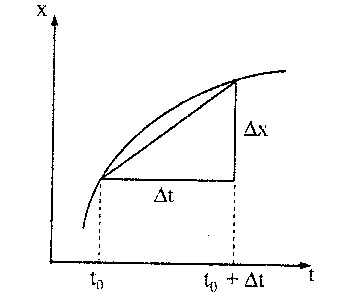 Итак, производная от координаты по времени есть мгновенная скорость. В этом заключается механический смысл производной.Мгновенная скорость может быть положительной, отрицательной и равной нулю. Если скорость в течение какого-то промежутка времени (t1;t2) положительна, то точка движется в положительном направлении, то есть координата х возрастает. Если скорость отрицательно, то координата убывает.Аналогичная ситуация складывается и с ускорением тела. Скорость движения точки есть функция от времени, то есть V(t). Производная этой функции называется ускорением a=V(t). Производная от скорости по времени есть ускорение.Пример 1Координата тела меняется по закону x(t)=2t3 – 15t2 + 36t +3. Определить скорость V и ускорение тела а в момент времени t=1. Найти моменты времени, в которые скорость или ускорение тела равны нулю. Дать общую характеристику движению.Р е ш е н и е1) Сначала найдем скорость тела:V(t) = x(t) = 6t2 - 30t +36 = 6(t2 – 5t + 6) 2) В момент времени t = 1 находим V(1) =12/ Скорость V(t) = 0  при t = 2 и t = 3. Скорость V(t) >0 при t  [0;2)(3;) и V(t) < 0 при t  (2;3). Поэтому при t  [0;2) координата возрастает. При t = 2 тело останавливается, так как V =0. При t  (2;3) тело движется в противоположном направлении (то есть координата х уменьшается), так как V(t) <0. При t = 3 тело вновь останавливается. Затем при t > 0 тело снова движется в противоположном направлении, то есть координата х растет.3) Найдем теперь ускорение тела a(t) = V(t) = (6t2 – 30t +36) =12t – 30. В момент времени t=1 получаем а(1) =–18. Ускорение a(t) =0 в момент времени t = . Заметим, что в этот момент времени скорость тела минимальна и равна V(2,5) = 6(2,52 – 5*2,5 + 6)= –1,5.Пример 2Смещение груза на пружине описывается законом x(t) =5sin. Найти скорость V и ускорение а тела в момент t = . Р е ш е н и е 1) Сначала найдем скорость тела V(t) = x (t) = =10cos. 2) Определим скорость тела при t =  и получим V = 10cos = –10cos =–=–.3) Теперь найдем ускорение груза: a(t)=V(t) =  =–20sin.4) Определим ускорение груза при t = . Имеем:. Заметим, что в условиях этой задачи тело совершает колебательные движения и все три основные характеристики x(t), V(t), a(t) меняются по синусоидальным (гармоническим) законам. 4. Закрепление пройденного материалаВыполнить задания из учебника №267; 269; 272Ответить на вопросы:Каков механический смысл производной?Как определить ускорение в равнопеременном движении?  5. Задание на дом: п. 21 (1-я часть); №268; 270; 2716. Подведение итоговУрок по теме: Производная в физике и технике  (2)Цели:рассмотреть примеры применения производной в физике;рассмотреть примеры применения производной в техникеХОД УРОКА1. Сообщение темы и цели урока2. Повторение и закрепление пройденного материалаОтветы на вопросы по домашнему заданию (разбор нерешенных задач).3. Изучение нового материала3.1. С помощью производных функций, характеризующих физические явления, задаются и другие физические величины. Например, мощность (по определению) есть производная работы по времени, сила тока есть производная заряда по времени и т.д. Рассмотрим пример.Пример 1Пусть дан неоднородный стержень, причем известна масса m(l) масса любого его куска длиной l (l отсчитывается от фиксированного конца стержня). Хотя стержень неоднороден, естественно полагать, что плотность его небольшой части (на участке от l до l+l) примерно одна и та же  и чем меньше l, тем в меньших пределах на этом участке изменяется плотность. Поэтому за характеристику распределения плотности стержня в зависимости от l принимают линейную плотность d(l) = m(l). Пример 2Заряд q на пластинах конденсатора колебательного контура изменяется с течением времени t в соответствии с уравнением q = 10–6cos104 t. Записать уравнение i = i(t), выражающее зависимость силы тока от времени. Найти период и частоту колебаний в контуре, амплитуду колебаний заряда и амплитуду колебаний силы тока.Р е ш е н и еСила тока – это производная заряда по времениi(t)= q(t) = (10–6cos104 t) = –10–6*104*sin104 t = –10–2*sin104 tИз полученного уравнения: амплитуда колебаний силы тока Im = –10–2 A=31,4мА;циклическая частота  =  104; период  Т= =  ==0,2мс;частота  =  = = 5*103 Гц = 5 кГцамплитуда колебаний заряда qm = 10–6Кл = 1мкКл3.2. Рассмотрим применение производной в технике.Пример 3Выведем свойство параболы, имеющее применение в оптике и технике.Поверхность, получающаяся при вращении параболы y=ax2 вокруг оси Оу, называется параболоидом вращения. Представим себе, что внутренняя поверхность параболоида – зеркальная поверхность и это параболическое зеркало освещается пучком лучей света, параллельных оси Оу.Рассмотрим сечение этого зеркала плоскостью , проходящей через ось Оу. Это сечение представляет собой такую же параболу у=х2 (ось Ох выбираем в плоскости сечения, а=1). Согласно законам оптики отраженный луч света будет лежать в плоскости , причем этот луч образует с касательной к параболе такой же угол, как и падающий луч МА.Докажем, что все лучи, параллельные оси Оу, после отражения пересекутся в одной точке оси Оу.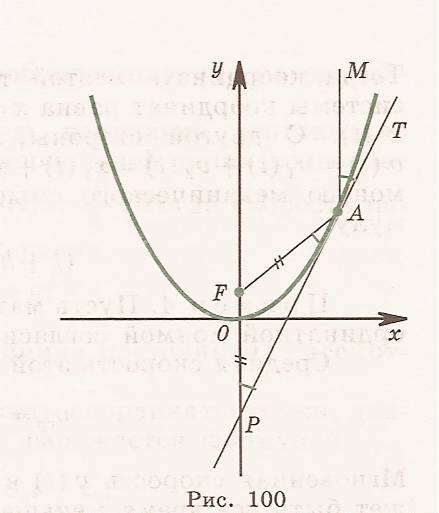 Обозначим через F точку пересечения произвольного отраженного луча с осью Оу. Прямая АТ – касательная к параболе в 
точке А. Из законов отражения света сразу следует, что ТАМ = FAP. Но луч МА параллелен оси Оу, поэтому FPA = TAMTAM. Следовательно, FPA = FAP, т.е. треугольник FPA равнобедренный и FA=FP.Точка А(х0;у0) лежит на параболе, поэтому у0=х02.Уравнение касательной АТ имеет вид 
у=2х0х–х02. Из него найдем ординату ур точки Р. Она равна ур=2х0*0–х02 , т.е. ур=– у0..Если ординату точки F обозначим через у, то FP=y+y0. Длина FA=, и поэтому (вспомним, что FA=FP) верно равенство (y+y0)2= х02 +( у0.–у)2, т.е. , откуда 4уу0=у0, и, поскольку у00, получаем у=Итак, все лучи, параллельные оси параболического зеркала, после отражения сходятся в одной точке, которую называют фокусом параболического зеркала (точку F называют также фокусом параболы у=х2). На этом свойстве основано устройство параболических телескопов. Лучи от далеких звезд приходят к нам в виде параллельного пучка. Изготовив параболический телескоп и поместив в его фокус фотопластинку, мы получаем возможность усилить световой сигнал, идущий от звезды. Этот же принцип лежит в основе создания параболических антенн, позволяющих усиливать радиосигналы.Если же поместить в фокусе параболического зеркала источник света, то после отражения от поверхности зеркала лучи, идущие от этого источника, не будут рассеиваться, а соберутся в узкий пучок, параллельный оси зеркала. Этот факт находит применение при изготовлении прожекторов и фонарей, различных проекторов, зеркала которых изготавливают в форме параболоидов.  4. Закрепление пройденного материалаВыполнить задания из учебника №273; 2765. Задание на дом: п. 21 (2-я часть); №274; 275; 2776. Подведение итогов